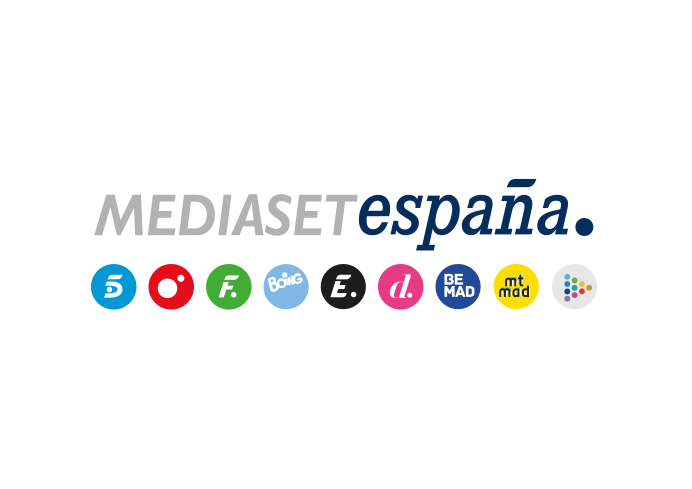 Madrid, 25 de enero de 2023La expulsión de Avilés o Kiko y los primeros días de María José Galera en la granja, en ‘Pesadilla en El Paraíso’En la nueva gala que Telecinco emite este jueves (22:00h), Antonio, el guardés, explicará a los concursantes la nueva misión semanal, centrada en el fenómeno de la trashumancia.Tercera expulsión en la granja. Los nominados José Antonio Avilés y Kiko Jiménez conocerán el destino que la audiencia decida para ellos en la votación abierta en la app de Mitele, en la cuarta gala de ‘Pesadilla en El Paraíso’ que Carlos Sobera conducirá en directo este jueves 26 de enero (22:00h) en Telecinco, en conexión permanente con Nagore Robles en Jimena de la Frontera.El elegido, el que menor apoyo haya acumulado de los seguidores del formato, abandonará la convivencia, aunque como es habitual antes de despedirse seleccionará a uno de los nuevos nominados de la semana. El segundo lo decidirán sus compañeros en El Consejo.Además, Antonio, el guardés, llegará a El Paraíso para explicar la nueva misión semanal, centrada en la trashumancia. Además de explicarles en qué consiste este fenómeno, les detallará las dos partes del reto: por un lado, tendrán que cubrir un número determinado de kilómetros pedaleando en unas bicis estáticas decoradas como animales y, por otro, construir un cobertizo para las cabras.Por último, el programa, que emitirá los juegos de capataz e inmunidad disputados por los concursantes, ofrecerá una amplia selección de vídeos sobre lo sucedido en la granja en los últimos días, con especial atención a la llegada de María José Galera como nueva participante; a las diferencias de Silvina Magari con José Antonio Avilés y el resto de granjeros por la comida y las tareas diarias; y al cansancio de concursantes como Tania Déniz, Mar López y Kiko Jiménez con Antonio Montero por su afán por controlarlo todo y por la realización de las labores encomendadas.